Муниципальное бюджетное общеобразовательное учреждение «Средняя общеобразовательная школа №6»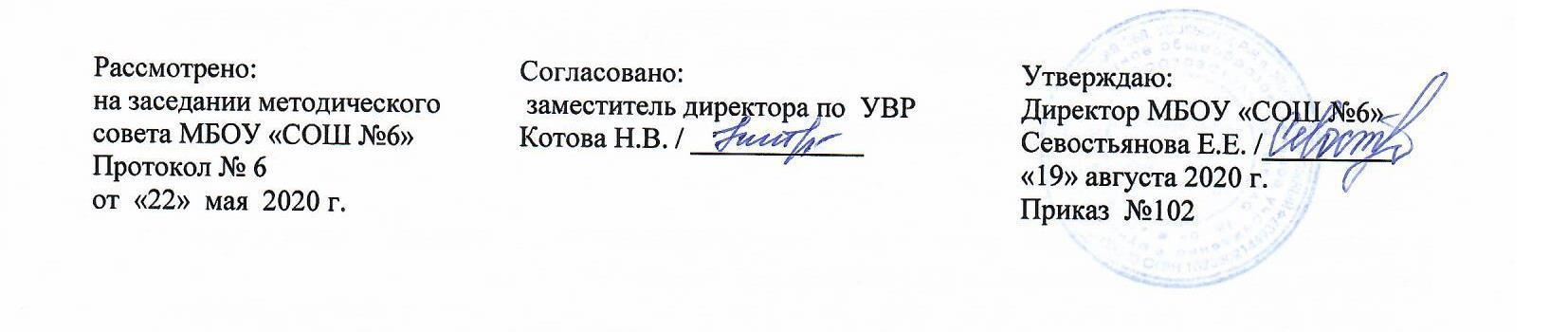 Рабочая программапо музыке  для 1-4  классовна 2020- 2021 учебный годп. Железнодорожный                                                         2020г.Рабочая программа разработана на основе требований к результатам  ООП НОО МБОУ  «СОШ № 6» приказ № 67 от 18.04.2016.Планируемые результаты освоения основной образовательной программы начального общего образования1 классК концу первого класса обучающиеся научатся: определять характер и настроение музыки с учетом терминов и образных определений, представленных в учебнике для 1 класса; узнавать по изображениям некоторые музыкальные инструменты (рояль, пианино, скрипка, флейта, арфа), а также народные инструменты (гармонь, баян, балалайка); проявлять навыки вокально- хоровой деятельности ( вовремя начинать и заканчивать пение, уметь петь по фразам, слушать паузы, правильно выполнять музыкальные ударения, четко и ясно произносить слова при исполнении, понимать дирижерский жест). воспринимать музыку различных жанров; эстетически откликаться на искусство, выражая своё отношение к нему в различных видах музыкально творческой деятельности; общаться и взаимодействовать в процессе   коллективного (хорового и инструментального) воплощения различных художественных образов. воплощать в звучании голоса или инструмента образы природы и окружающей жизни, настроения, чувства, характер и мысли человека;Обучающиеся получат возможность научиться: владеть некоторыми основами нотной грамоты: названия нот, темпов( быстро- медленно) динамики (громко- тихо) определять виды музыки, сопоставлять музыкальные образы в звучании различных музыкальных инструментов, в том числе и современных электронных.2 классК концу второго класса обучающиеся научатся:выделять жанры музыки (песня, танец, марш);ориентироваться в музыкальных жанрах (опера, балет, симфония и т.д.);выделять особенности звучания знакомых музыкальных инструментов.Обучающиеся получат возможность научиться:Выявлять жанровое начало  музыки;Оценивать эмоциональный характер музыки и определять ее образное содержание;Понимать основные дирижерские жесты: внимание, дыхание, начало, окончание, плавное звуковедение;Участвовать в коллективной исполнительской деятельности (пении, пластическом интонировании, импровизации, игре на простейших шумовых инструментах).3 классК концу третьего класса обучающиеся научатся:воспринимать и понимать музыку разного эмоционально-образного содержания, разных жанров, включая фрагменты опер. Балетов, кантат, симфоний;различать русскую музыку и музыку других народов; сопоставлять произведения профессиональной и народной музыки;понимать нравственный смысл сказочных образов в опере и балете, героических образов в русских народных песнях и в музыке крупных жанров: опере и кантате;эмоционально выражать свое отношение к музыкальным произведениям;ориентироваться в жанрах и основных особенностях музыкального фольклора;понимать возможности музыки, передавать чувства и мысли человека;передавать в музыкально - художественной деятельности художественно-образное содержание и основные особенности сочинений разных композиторов и народного творчества.Обучающиеся  получит возможность научиться:соотносить исполнение музыки с собственным жизненными впечатлениями и осуществлять свой исполнительский замысел, предлагая исполнительский план песни и т.д.осуществлять (в рамках решения проектных задач) поиск необходимой информации, в т. ч. ИКТ;владеть первоначальными навыками самоорганизации и самооценки культурного досуга.4 классК концу четвёртого  класса обучающиеся научатся:- воспринимать музыку различных жанров, размышлять о музыкальных произведениях как способе выражения чувств и мыслей человека, -эмоционально откликаться на искусство, выражая свое отношение к нему в различных видах деятельности; - ориентироваться в музыкально-поэтическом творчестве, в многообразии фольклора России, сопоставлять различные образцы народной и профессиональной музыки, ценить отечественные народные музыкальные традиции; - соотносить выразительные и изобразительные интонации, узнавать характерные черты музыкальной речи разных композиторов, воплощать особенности музыки в исполнительской деятельности; - общаться и взаимодействовать в процессе ансамблевого, коллективного (хорового и инструментального) воплощения различных художественных образов; - исполнять музыкальные произведения разных форм и жанров (пение, драматизация, музыкальнопластическое движение, инструментальное музицирование, импровизация и др.); - определять виды музыки, сопоставлять музыкальные образы в звучании различных музыкальных инструментов; - оценивать и соотносить содержание и музыкальный язык народного и профессионального музыкального творчества разных стран мира. К концу изучения курса «Музыка»Выпускники научатся:Слушание музыки1. Узнавать изученные музыкальные произведения и называет имена их авторов.2. Уметь определять характер музыкального произведения, его образ, отдельные элементы музыкального языка: лад, темп, тембр, динамику, регистр. 3. Иметь представление об интонации в музыке, знает о различных типах интонаций, средствах музыкальной выразительности, используемых при создании образа.4. Иметь представление об инструментах симфонического, камерного, духового, эстрадного, джазового оркестров, оркестра русских народных инструментов. Знает особенности звучания оркестров и отдельных инструментов.5. Знать особенности тембрового звучания различных певческих голосов (детских, женских, мужских), хоров (детских, женских, мужских, смешанных, а также народного, академического, церковного) и их исполнительских возможностей и особенностей репертуара.6. Иметь представления о народной и профессиональной (композиторской) музыке; балете, опере, мюзикле, произведениях для симфонического оркестра и оркестра русских народных инструментов. 7. Иметь представления о выразительных возможностях и особенностях музыкальных форм: типах развития (повтор, контраст), простых двухчастной и трехчастной формы, вариаций, рондо.8. Определять жанровую основу в пройденных музыкальных произведениях.9. Иметь слуховой багаж из прослушанных произведений народной музыки, отечественной и зарубежной классики. 10. Уметь импровизировать под музыку с использованием танцевальных, маршеобразных движений, пластического интонирования.Хоровое пение 1. Знать слова и мелодию Гимна Российской Федерации.2. Грамотно и выразительно исполнять песни с сопровождением и без сопровождения в соответствии с их образным строем и содержанием.3. Знать о способах и приемах выразительного музыкального интонирования.4. Соблюдать при пении певческую установку. Использовать в процессе пения правильное певческое дыхание.5. Петь преимущественно с мягкой атакой звука, осознанно употреблять твердую атаку в зависимости от образного строя исполняемой песни. Петь доступным по силе, не форсированным звуком.6. Ясно выговаривать слова песни, петь гласные округленным звуком, отчетливо произносить согласные; использовать средства артикуляции для достижения выразительности исполнения.7. Исполнять одноголосные произведения, а также произведения с элементами двухголосия.В результате изучения музыки на уровне начального общего образования выпускники получат возможность научиться:реализовывать творческий потенциал, собственные творческие замыслы в различных видах музыкальной деятельности (в пении и интерпретации музыки, игре на детских и других музыкальных инструментах, музыкально-пластическом движении и импровизации);организовывать культурный досуг, самостоятельную музыкально-творческую деятельность; музицировать;использовать систему графических знаков для ориентации в нотном письме при пении простейших мелодий;владеть певческим голосом как инструментом духовного самовыражения и участвовать в коллективной творческой деятельности при воплощении заинтересовавших его музыкальных образов;адекватно оценивать явления музыкальной культуры и проявлять инициативу в выборе образцов профессионального и музыкально-поэтического творчества народов мира;оказывать помощь в организации и проведении школьных культурно-массовых мероприятий; представлять широкой публике результаты собственной музыкально-творческой деятельности (пение, музицирование, драматизация и др.); собирать музыкальные коллекции (фонотека, видеотека).Календарно-тематическое планированиепо музыке1 класс33 ч (1 ч в неделю)К УМК  Е.Д.Критской (« Школа России»)итого: 33 часа2 класс (34 часа)4 класс (34 часа)	Итого: 34 часаУчитель:Шихова Ирина Леонидовнаучитель музыкиУчитель:Шихова Ирина Леонидовнаучитель музыки№ДатаДатаТемаКол-во уроковПримечание№По плануПо фактуТемаКол-во уроковПримечание«Музыка вокруг нас» - 16ч«Музыка вокруг нас» - 16ч«Музыка вокруг нас» - 16ч«Музыка вокруг нас» - 16ч«Музыка вокруг нас» - 16ч«Музыка вокруг нас» - 16ч1И  муза вечная со мной. Урок-экскурсия12Входная диагностическая работа. Хоровод муз.  (Урок-игра)13Повсюду музыка слышна.14Душа музыки – мелодия. (Урок- игра)15Музыка осени.(Урок-экскурсия в природу)16Сочини  мелодию.(Урок-игра)17Азбука, азбука каждому нужна. (Урок-путешествие )18Музыкальная азбука19Обобщающий урок. «Музыка вокруг нас»110Музыкальные инструменты111«Садко». Из русского былинного сказа112 Музыкальные инструменты113 Звучащие картины114Промежуточная диагностическая работа. Разыграй песню115Родной обычай старины116Обобщающий урок. «Добрый праздник среди зимы1«Музыка и ты» - 17ч«Музыка и ты» - 17ч«Музыка и ты» - 17ч«Музыка и ты» - 17ч«Музыка и ты» - 17ч«Музыка и ты» - 17ч17Край, в котором ты живешь118Художник, поэт, композитор119Музыка утра120Музыка вечера121Музы не молчали122Музыкальные портреты123Разыграй сказку. «Баба Яга» - русская народная сказка.124Мамин праздник125Обобщающий урок126У каждого свой музыкальный инструмент127Музыкальные инструменты128Звучащие картины129Музыка в цирке130Дом, который звучит131Итоговая диагностическая работа.Опера - сказка132«Ничего на свете  лучше нету»133Обобщающий урок. (Урок-концерт)1№ п/ппланфактТема разделаКол-во часовпримечаниеРоссия-Родина моя.31Входная диагностическая работаМузыкальные образы родного края12Здравствуй, Родина моя!13Гимн России. Песни о моей Родине. Обобщающий урок. Тест.11День, полный событий.64Музыкальные инструменты: фортепиано15Природа и музыка. Прогулка16Танцы, танцы, танцы…17Эти разные марши18Расскажи сказку. Колыбельные. Мама19Промежуточная диагностическая работаОбобщающий урок по теме «День, полный событий»..11О России петь – что стремиться в храм. 510Великие колокольные звоны России111Святые земли Русской: образ Александра Невского в музыке. Образ Сергия Радонежского в музыке112Молитва. Музыка в храме13С Рождеством Христовым! Музыка на Новогоднем празднике114Промежуточная диагностическая работаОбобщающий урок по теме «О России петь – что стремиться в храм».11Гори, гори ясно, чтобы не погасло!415Русские народные инструменты. Оркестр народных инструментов. Плясовые наигрыши. Разыграй песню.116Музыка в народном стиле. Играем в композитора.117 Праздники русского народа: проводы зимы118Праздники русского народа: встреча весны.Обобщающий урок. Тест.11В музыкальном театре. 519Сказка будет впереди120Детский музыкальный театр, опера, балет121Театр оперы и балета. Волшебная палочка дирижера122М.Глинка. Опера «Руслан и Людмила». Увертюра.123Опера «Руслан и Людмила». Финал оперы.Тест.11В концертном зале. 524С.Прокофьев. Симфоническая  сказка «Петя и волк».125С.Прокофьев. Симфоническая  сказка «Петя и волк».126М.Мусоргский. «Картинки с выставки»127«Звучит нестареющий Моцарт!»128«Звучит нестареющий Моцарт!» Тест.11Чтоб музыкантом быть, так надо уменье…629Волшебный цветик – семицветик. Музыкальные инструменты (орган). И все это И. Бах130Все в движении131Музыка учит людей понимать друг друга132Два лада. Легенда. Природа и музыка133Итоговая диагностическая работаПечаль моя светла. Первый концерт Чайковский134 Мир композитора. П. И. Чайковский, С. Прокофьев. Могут ли иссякнуть мелодии? Заключительный урок.11ИТОГО:347№ДатаДатаТемаКол-вочасовПримечание№по планупо фактуТемаКол-вочасовПримечаниеРоссия - Родина моя -3 чРоссия - Родина моя -3 чРоссия - Родина моя -3 чРоссия - Родина моя -3 чРоссия - Родина моя -3 чРоссия - Родина моя -3 ч1Мелодия12Входная диагностическая работа13Как сложили песню1О России петь - что стремиться в храм- 3 чО России петь - что стремиться в храм- 3 чО России петь - что стремиться в храм- 3 чО России петь - что стремиться в храм- 3 чО России петь - что стремиться в храм- 3 чО России петь - что стремиться в храм- 3 ч4Я пойду по полю белому15Святые земли Русской. Илья Муромец16Праздников праздник, торжество из торжеств1День, полный событий- 5 чДень, полный событий- 5 чДень, полный событий- 5 чДень, полный событий- 5 чДень, полный событий- 5 чДень, полный событий- 5 ч7Родной обычай старина18В краю великих вдохновений.19Что за прелесть эти сказки110Ярмарочное гулянье111Святогорский монастырь. Обобщение.1Гори, гори ясно, чтобы не погасло- 3 чГори, гори ясно, чтобы не погасло- 3 чГори, гори ясно, чтобы не погасло- 3 чГори, гори ясно, чтобы не погасло- 3 чГори, гори ясно, чтобы не погасло- 3 чГори, гори ясно, чтобы не погасло- 3 ч12Зимнее утро. Зимний вечер.113Приют, сияньем муз одетый.114Композитор - имя ему народ.1В концертном зале- 7 чВ концертном зале- 7 чВ концертном зале- 7 чВ концертном зале- 7 чВ концертном зале- 7 чВ концертном зале- 7 ч15Промежуточная диагностическая работа116Народные праздники.  «Троица».117Музыкальные инструменты118Старый замок. «Счастье в сирени живет…»119«Не молкнет сердце чуткое Шопена…»120«Патетическая» соната. Годы странствий.121Царит гармония оркестра.1В музыкальном театре- 5 чВ музыкальном театре- 5 чВ музыкальном театре- 5 чВ музыкальном театре- 5 чВ музыкальном театре- 5 чВ музыкальном театре- 5 ч22Опера «Иван Сусанин»123Исходила младешенька.124Русский Восток125Балет «Петрушка»126Революционный этюд.1Чтоб музыкантом быть, так надобно уменье-8 чЧтоб музыкантом быть, так надобно уменье-8 чЧтоб музыкантом быть, так надобно уменье-8 чЧтоб музыкантом быть, так надобно уменье-8 чЧтоб музыкантом быть, так надобно уменье-8 чЧтоб музыкантом быть, так надобно уменье-8 ч27Прелюдия. Исповедь души128Мастерство исполнителя129В интонации спрятан человек130Музыкальный сказочник131Рассвет на Москве-реке132Итоговая диагностическая работа133Проект «Музыкальный мир»134Итоговый  урок-викторина «Мелодия души»1